Talvi JM Jalasjärvi10.2.2018KUULUTTAJATIETOLOMAKENUMERO                            LUOKKA      NIMIIKÄSEURAAMMATTIAUTOKILPAILUSAAVUTUKSETYHTEISTYÖKUMPPANIT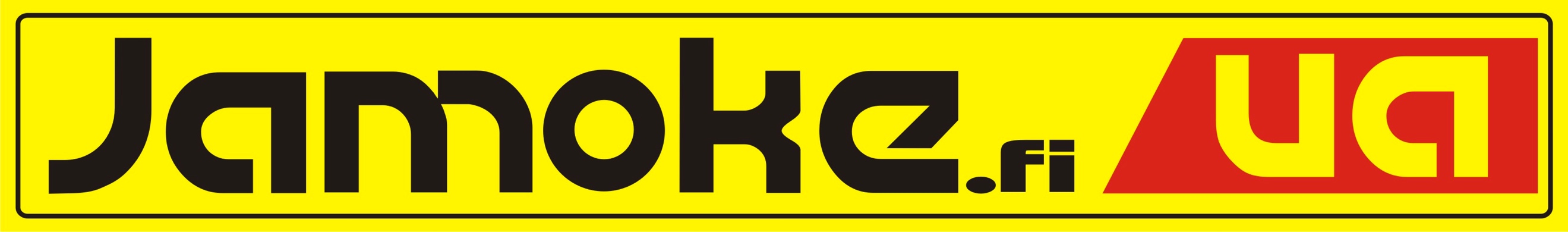 